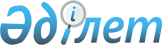 О проведении приписки граждан 1997 года рождения к призывному участку объединенного отдела по делам обороны города Балхаш Карагандинской области
					
			Утративший силу
			
			
		
					Решение акима города Приозерск Карагандинской области от 25 ноября 2013 года № 3. Зарегистрировано Департаментом юстиции Карагандинской области 24 декабря 2013 года № 2470. Утратило силу решением акима города Приозерска Карагандинской области от 27 октября 2014 года № 7      Сноска. Утратило силу решением акима города Приозерска Карагандинской области от 27.10.2014 № 7 (вводится в действие со дня официального опубликования).      Во исполнение Закона Республики Казахстан от 16 февраля 2012 года "О воинской службе и статусе военнослужащих", в соответствии с Законом Республики Казахстан от 23 января 2001 года "О местном государственном управлении и самоуправлении в Республике Казахстан", руководствуясь постановлением Правительства Республики Казахстан от 27 июня 2012 года № 859 "Об утверждении Правил ведения воинского учета военнообязанных и призывников", аким города РЕШИЛ:



      1. Организовать с января по март 2014 года приписку к призывному участку объединенного отдела по делам обороны города Балхаш граждан, родившихся в 1997 году.



      2. Рекомендовать руководителям организаций, предприятий, учреждений, директорам учебных заведений и других общественных структур при получении допризывниками повесток освободить их от работы, учебы для прохождения медицинского освидетельствования и сбора документов.



      3. Отменить решение акима города Приозерск от 27 ноября 2012 года № 2 "О проведении приписки граждан 1996 года рождения к призывному участку объединенного отдела по делам обороны города Балхаш Карагандинской области".



      4. Контроль за исполнением настоящего решения возложить на заместителя акима города Казиеву Б.А.



      5. Настоящее решение вводится в действие со дня официального опубликования.      Аким города                                К. Камзин      СОГЛАСОВАНО      Начальник объединенного

      отдела по делам обороны

      города Балхаш майор

      Б.А. Алишев

      26 ноября 2013 года
					© 2012. РГП на ПХВ «Институт законодательства и правовой информации Республики Казахстан» Министерства юстиции Республики Казахстан
				